Commonwealth of Massachusetts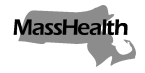 Executive Office of Health and Human ServicesOffice of Medicaidwww.mass.gov/masshealthMassHealthAcute Inpatient Hospital Bulletin 189March 2022TO:	Acute Inpatient Hospitals Participating in MassHealthFROM:	Amanda Cassel Kraft, Assistant Secretary for MassHealth [signature of Amanda Cassel Kraft]RE:	Updated Application for Health and Dental Coverage and Help Paying Costs (ACA-3)BackgroundMassHealth has updated the Application for Health and Dental Coverage and Help Paying Costs (ACA-3). The application, most recently revised in March 2022, is for the following populations in Massachusetts:Individuals younger than 65 who do not need long-term-care services (either in a nursing facility or in the community);Parents of children younger than 19; and Adult relatives living with or taking care of children younger than age 19 (regardless of the age of the parent or adult relative) when neither parent is living in the home.Individuals aged 65 or older, including those who are applying with a spouse who is under the age of 65, and those of any age who need long-term-care services (either in a nursing facility or in the community) will need to fill out the Application for Health Coverage for Seniors and People Needing Long-Term-Care Services (SACA-2).Summary of ChangesThe following changes were made in the March 2022 version of the ACA-3:Instruction page: What you may need to apply. Updated language to add exceptions to the requirement to provide a social security number. Step 2 Person One Question 6:Deleted the sentence about needing an SSN for a Premium Assistance Payment. Added a reference to the Member Booklet for more information about SSNs.Other Income Question 29. Added question about lottery and gambling winnings for each person. Yearly Income Question 33. Updated the language to refer to unemployment benefits for each person.Signature page, For MassHealth and Health Connector Applicants:  Added language about use of the social security number.Modified language to avoid certain doublets (such as “false or untrue”). Modified some sentences to follow plain language practices (e.g., shorter sentences, shorter words in some instances).Added most recent ARD form (November 2021). Step 8, Immigration Statuses and Document Types. Added language about Afghan evacuees and COFA migrants to list of “Eligible Immigration Statuses”.Added “www.” to MAhealthconnector.org. throughout the document: www.MAhealthconnector.org Updated MEC addresses: deleted Chelsea; added Charlestown.Updated language on How to Apply. Added “choose not to answer” to the Race and Ethnicity option.Supplies and Use of Revised FormsTo assist with the unwinding of the Public Health Emergency, the July 2021 version of the ACA-3 will be accepted through December 31, 2022.The March 2022 version of the ACA-3 is currently available.How to ApplyTo apply, applicants can use any of the following options.Individuals are encouraged to apply online at www.MAhealthconnector.org. Applying online may be the fastest way to get coverage.Mail the filled-out, signed application toHealth Insurance Processing CenterPO Box 4405Taunton, MA  02780Fax the filled-out, signed application to (857) 323-8300.To apply by phone, call the MassHealth Customer Service Center at (800) 841-2900, 
TTY: (800) 497-4648 for people who are deaf, hard of hearing, or speech disabled. You can also call the Health Connector at (800) MA ENROLL ((800) 623-6765).The MassHealth Enrollment Centers (MECs) are open for transactions that cannot be completed online, by phone, or by mail only.  Please help maintain the safety of our staff and public by visiting our online reservation system.  Go to mass.gov/masshealth/appointment to make a reservation for one of our open MECs.  For questions, call (800) 841-2900 or TTY (800) 497-4648.Location of Printable Application on the MassHealth WebsiteThe new Application (ACA-3) can be printed from the MassHealth website. Go to www.mass.gov/lists/masshealth-member-applications.MassHealth Website This bulletin is available on the MassHealth Provider Bulletins web page.Sign up to receive email alerts when MassHealth issues new bulletins and transmittal letters.Questions If you have any questions about the information in this bulletin, please contact the MassHealth Customer Service Center at (800) 841-2900, email your inquiry to providersupport@mahealth.net, or fax your inquiry to (617) 988-8974.